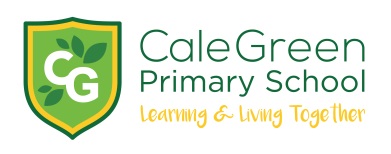 Thursday 12th September 2019Year Ahead / Meet the Teacher Meetings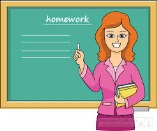 Dear Parents / CarersOnce again we look forward to welcoming you to our Year Ahead / Meet the Teacher meetings.These meetings will give you an opportunity to meet your child’s class teacher, find out what your child will be learning this year and gain an understanding of what children are expected to achieve by the end of the year.The meetings will begin in the school hall at 3.30pm and will then continue in classes until 4.15pm. Monday 16th September 3.30pmNursery – Mrs Adie / Reception (Mrs Cartwright / Mrs Phillips)Year 1 / 2 - Cedar (Mrs Cronshaw) / Cherry (Miss Bayley) / Chestnut (Miss Best)Thursday 19th September 3.30pmNursery – Mrs KnoxYear 3 / 4 - Hazel (Miss Harris) / Hawthorn (Miss Falconer) / Holly Mrs McHugh / Mrs Pijoan) Year 5 - Jasmine (Miss Brown) / Juniper (Mrs Harding)Year 6 - Oak (Mrs Lewis)Yours sincerely,D.Marshall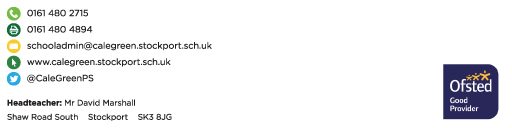 